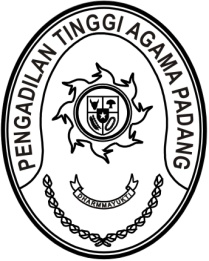 Nomor	:	W3-A/0000/OT.01.3/5/2023	Mei 2023Lampiran	:	1 (satu) berkasHal	:	Penyampaian Hasil Tim BaperjakatYth. Ketua Pengadilan Agama PayakumbuhAssalamu’alaikum Wr. WbMemperhatikan surat Ketua Pengadilan Agama Payakumbuh nomor 
W3-A5/634/Kp.01.2/4/2023 tanggal 13 April 2023 perihal sebagaimana pada pokok surat, dengan ini kami sampaikan hal-hal sebagai berikut:Surat Keputusan Sekretaris Mahkamah Agung RI Nomor 1/SEK/SK/I/2019, mengatur bahwa hasil rapat Tim Penilai Kinerja atau Badan Pertimbangan Jabatan dan Kepangkatan bersifat rahasia.Peraturan Arsip Nasional RI Nomor 5 Tahun 2021 tentang Pedoman Umum Tata Naskah Dinas mengatur bahwa tingkat klasifikasi keamanan disesuaikan dengan kepentingan dan substansi Naskah Dinas, dengan kategori:sangat rahasia;rahasia;terbatas; dan biasa/terbuka.Berdasarkan hal tersebut diatas, kami minta untuk mengulangi pelaksanaan rapat baperjakat dan menyampaikan hasilnya ke Pengadilan Tinggi Agama Padang dengan klasifikasi keamanan Rahasia (R) sesuai peraturan perundangan yang berlaku, serta berkas penyampaian hasil baperjakat sebelumnya kami kirimkan kembali sebagaimana terlampir.Demikianlah disampaikan, atas kerjasamanya diucapkan terima kasih.WassalamKetua,Dr. Drs. H Pelmizar, M.H.I.Lampiran Surat Ketua Pengadilan Tinggi Agama PadangNomor	: W3-A/0000/OT.01.3/5/2023Tanggal	:       Mei 2023 TATA CARA PENYAMPAIAN NASKAH DINASDENGAN KLASIFIKASI KEAMANAN RAHASIANaskah dinas dengan media rekam kertasSifat naskah dinas Rahasia dicantumkan dengan huruf awal kapital pada di sebelah kiri di bawah kop surat dinas;Naskah dinas diberikan kode derajat pengamanan Rahasia (R) pada amplop dengan posisi pada sebelah kiri atas naskah dinas;Untuk mengirimkan naskah dinas rahasia, dapat digunakan amplop rangkap dua, amplop kedua hanya mencantumkan alamat yang dituju dan pembubuhan cap dinas.Naskah dinas dengan media rekam elektronikNaskah dinas dengan media rekam elektronik dapat menggunakan sandi tertentu sesuai dengan perkembangan teknologi, kemudian sandi tersebut hanya diberikan kepada Ketua Pengadilan Tinggi Agama Padang dan/atau pejabat yang berwenang.Ketua, Dr. Drs. H Pelmizar, M.H.I.